UČIVO (31. 3.- 14. 4.) 6.Aodevzdání – mail: michaela.zazvorkova@zsklobuky.cz do 14.4. Český jazykČíslovkyPusťte si video: https://www.youtube.com/watch?v=4qUQuMUGPoIPřečtěte / prostudujte si druhy číslovek na webové stránce: https://www.mojecestina.cz/article/2010120804-druhy-cislovekPřečtěte si v učebnici modré rámečky – číslovky a skloňování číslovek (str.80-84)Procvičte si číslovky online: https://www.umimecesky.cz/cviceni-cislovky-druhyVypracuj cvičení  a poté zašli:Osmisměrka – najděte čtrnáct číslovek a určete jejich druh.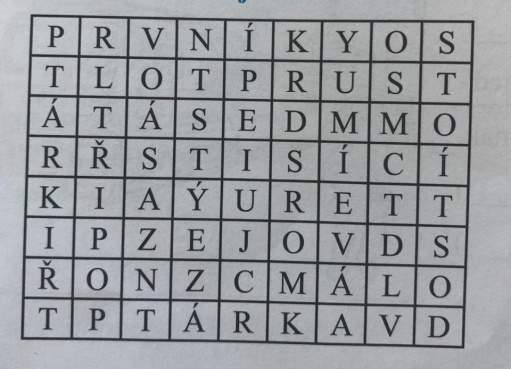 Základní:Řadové:Druhové:Násobné:Neurčité:Vypracuj v pracovním sešitě část – TVAROSLOVÍ – ČÍSLOVKY (str. 19-20 (strany se mohou dle vydání PS lišit)) Vypracuj pracovní list a poté odešli ke kontrole:ČÍSLOVKY PRACOVNÍ LISTDoplň tabulku: Otázka		 druh číslovek 		určité 		neurčité 	kolik? kolikátý? kolikerý? kolikrát?Vyskloňuj číslovku DVA                                   		     ČTYŘI 1. pád_____________ 				1. pád______________ 2. pád_____________ 				2. pád______________ 3. pád_____________ 				3. pád______________ 4. pád_____________ 				4. pád______________ 5. pád_____________ 				5. pád______________ 6. pád_____________ 				6. pád______________ 7. pád_____________				 7. pád______________ 3. Urči druhy číslovek: několikanásobný ___________________ šestkrát _______________________ sedmery __________________________ padesát ______________________ málo _____________________________ mnohokrát ___________________ moc _____________________________ desátý _______________________SLOH  		Napište mi email, kde mi popíšete  tradice a zvyky, které dodržujete u vás doma na Velikonoce a v období kolem nich, případně  jak u vás vypadá a probíhá Velikonoční pondělíČTENÍ  		Zůstává čtenářský deník